				Issaquah PTSA Council					Membership Meeting					ISD Admin B & C						February 9, 2017
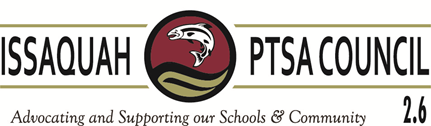 AGENDA9:30-9:35	Welcome9:35-9:50	President’s Report			Becky Gordon9:50-10:15	BusinessMinutes 				Leslie Kahler		Financials				Laila Collins		Financial Review Report		by Committee		Golden Acorn & Awards		Dawn Peschek & Valerie Yanni		Nominating Committee		Ina Ghangurde & Heidi Fuhs		Levy Cliff Discussion			Dawn Peschek10:15-10:30	Breakout - AdvocacyVice Presidents	Kimberly Nocco, Alisa George, Care Maree Harper, 	Kym Clayton, Ina Ghangurde	10:30-10:40	WSPTA			Best Practices				Kym Clayton & Alisa George (5)Membership				Erin Eaton (3)Advocacy 				Korista Smith-Barney (2)10:40-11:00	Committee Reports 		Art in the Schools 			Juliette Ripley-Dunkelberger (1)							Laurelle Graves		F.A.C.E.				Margarita Leas (1)							Ina Ghangurde		Healthy Youth Initiative	            Pat Castillo (5)		Issaquah Schools Foundation	Valerie Yanni (5)		Outreach 				Kim Weiss (3)		Parentwiser				Heidi Fuhs (2)							Debbie Steinberg-Kuntz		Reflections				Yvette Blauvelt 							Leah Gibson		STAR/Special Ed			Carrie Hipsher (2)		VIS					Dawn Peschek (1)		Webmaster/Directory 			Cindy Kelm 11:00-11:20	District Updates			Ron Thiele – Superintendent 11:20-11:30	New BusinessAdjournUpcoming Training: Region 2 Mid-Winter Webinar:  Money Matters, Saturday, February 11, 9:30 – 11 https://www.eventbrite.com/e/region-2-money-matters-webinar-tickets-30891767107